REQUERIMENTO N.º 2097/2017Ementa: Informações sobre manutenção do asfalto da rua Sidnei Colleto, no bairro Parque Florence.Senhor Presidente,Senhores Vereadores:O vereador FRANKLIN, no uso de suas atribuições legais, requer nos termos regimentais, após aprovação em Plenário, que seja encaminhado ao Exmo. Senhor Prefeito Municipal, os seguintes pedidos de informações: A Municipalidade tem conhecimento do enorme buraco no asfalto que se abriu na rua Sidnei Colleto de fronte ao Supermercado Pedra Azul no bairro Parque Florence?  Se sim, há previsão para realizar a manutenção no local indicado? Informar data.Justificativa: Este vereador, procurado por munícipes, faz o referido requerimento para obter maiores informações sobre o assunto.(ver fotos em anexo)Valinhos, 16 de novembro de 2017.Franklin Duarte de LimaVereador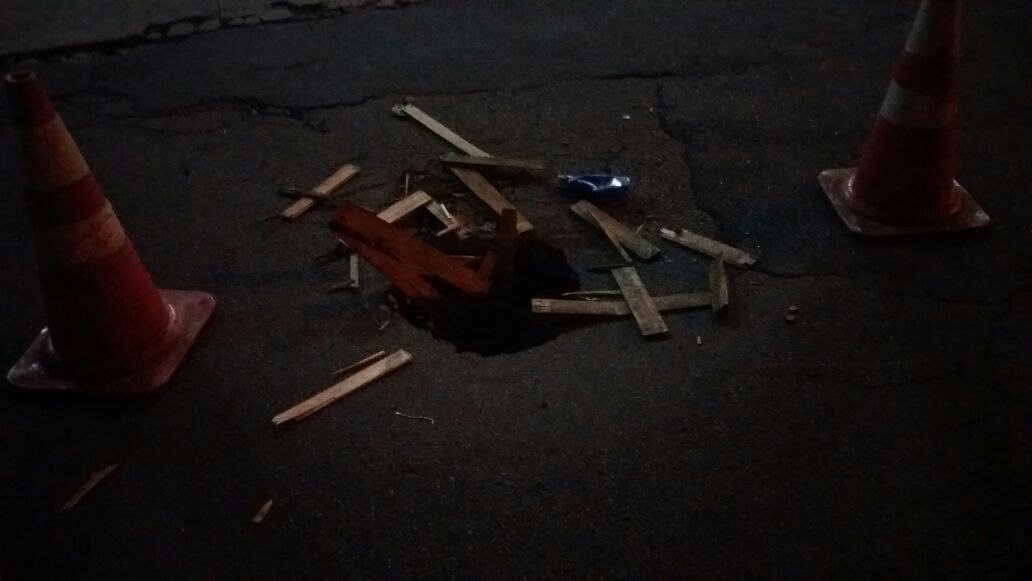 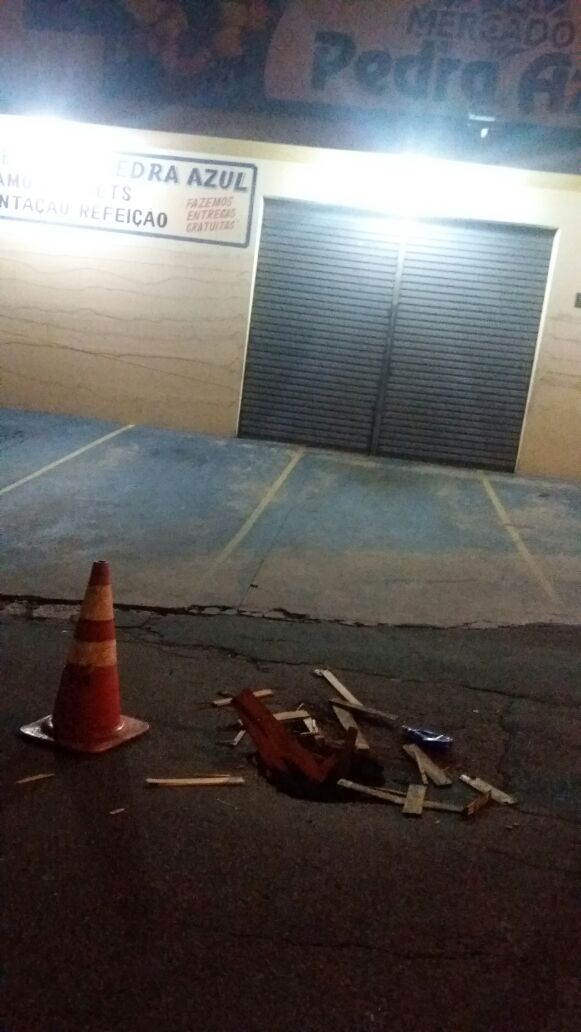 